PROJET SIX SIGMA POUR L’ENSEIGNEMENT SUPÉRIEUR 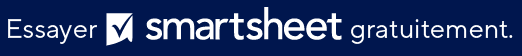 MODÈLE DE CHARTE AVEC EXEMPLES 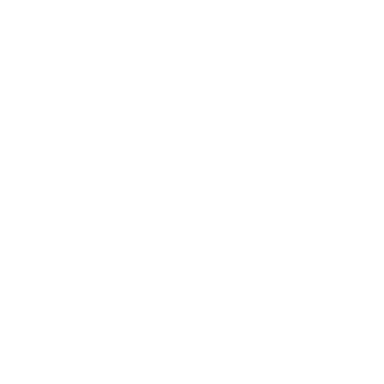 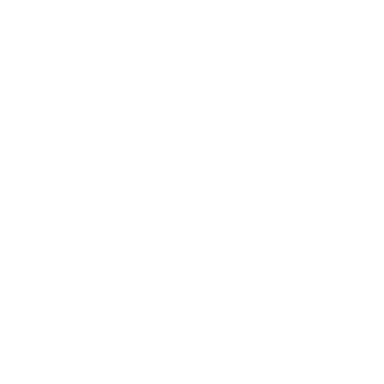 INFORMATIONS GÉNÉRALES DU PROJETPRÉSENTATION DU PROJETCHAMP D’APPLICATION DU PROJETPLANNING PROVISOIRERESSOURCESCOÛTSBÉNÉFICES ET CLIENTSRISQUES, CONTRAINTES ET INCERTITUDESNOM DU PROJETNOM DU PROJETNOM DU PROJETCHEF DE PROJETSSPONSOR DU PROJET Processus d’inscription des nouveaux étudiants Processus d’inscription des nouveaux étudiants Processus d’inscription des nouveaux étudiantsADRESSE E-MAILADRESSE E-MAILNUMÉRO DE TÉLÉPHONEUNITÉ ORGANISATIONNELLEUNITÉ ORGANISATIONNELLE000-000-0000CERTIFICATIONS GREEN BELT ATTRIBUÉESDATE DE DÉBUT PRÉVUEDATE D’ACHÈVEMENT PRÉVUE00/00/000000/00/0000CERTIFICATIONS BLACK BELT ATTRIBUÉESÉCONOMIES ATTENDUESCOÛTS ESTIMÉS237 750 $184 900 $PROBLÈME OU QUESTION Une diminution annuelle des taux de rétention des étudiants pendant la période entre l’acceptation et l’orientation BUT DU PROJETLe but de ce projet est de réduire les taux de rétention des étudiants pendant la période entre l’acceptation et l’orientation. Le taux d’abandon entre l’acceptation et l’orientation est de 14 % ; ce nombre reflète une augmentation simultanée de 2 % chaque année au cours des trois dernières années. ANALYSE DE RENTABILITÉLes taux de retrait des étudiants avant l’orientation ont augmenté considérablement au cours des trois dernières années. Notre processus actuel concernant l’engagement des étudiants potentiels manque d’activités de suivi et de communication pendant la période entre l’acceptation et l’orientation.OBJECTIFS/MÉTRIQUESNotre critère de réussite est d’augmenter le taux de rétention des étudiants pendant la période entre l’acceptation et l’orientation et d’atteindre 90 % ou plus.LIVRABLES ATTENDUSDANS LE CHAMP D’APPLICATIONHORS DU CHAMP D’APPLICATIONJALON CLÉDÉBUTFINFormer l'équipe projet/Revue préliminaire/PérimètreFinaliser le plan de projet/charte/lancementEffectuer la phase de définitionEffectuer la phase de mesureEffectuer la phase d’analyseEffectuer la phase d’améliorationEffectuer la phase de contrôleLivrer le rapport de synthèse et clôture du projetÉQUIPE DE PROJETRESSOURCES D'ASSISTANCEBESOINS PARTICULIERSTYPE DE COÛTNOMS DU FOURNISSEUR/DE LA MAIN-D’ŒUVRENOMS DU FOURNISSEUR/DE LA MAIN-D’ŒUVRETARIFQTÉMONTANTMain-d’œuvre150,00 $200 30 000,00 $ Main-d’œuvre200,00 $100 20 000,00 $ Main-d’œuvre350,00 $50 17 500,00 $ Main-d’œuvre85 000,00 $1 85 000,00 $ Main-d’œuvre4 850,00 $3 14 550,00 $ Fournitures17 850,00 $1 17 850,00 $ COÛTS TOTAUXCOÛTS TOTAUX 184 900,00 $ RESPONSABLE DU PROCESSUSPARTIES PRENANTES CLÉSCLIENT FINALBÉNÉFICES ATTENDUSTYPE DE BÉNÉFICEBASE DE L'ESTIMATIONBASE DE L'ESTIMATIONBASE DE L'ESTIMATIONMONTANT DU BÉNÉFICE ESTIMÉÉconomies spécifiques 25 000,00 $ Augmentation du chiffre d’affaires 92 500,00 $ Productivité plus élevée (Légère) 17 500,00 $ Amélioration de la conformité 12 000,00 $ Meilleure prise de décision 18 500,00 $ Moins de maintenance 26 000,00 $ Autres coûts évités 46 250,00 $ BÉNÉFICE TOTAL 237 750,00 $ RISQUESCONTRAINTESINCERTITUDESPRÉPARÉ PARFONCTIONDATEEXCLUSION DE RESPONSABILITÉTous les articles, modèles ou informations proposés par Smartsheet sur le site web sont fournis à titre de référence uniquement. Bien que nous nous efforcions de maintenir les informations à jour et exactes, nous ne faisons aucune déclaration, ni n’offrons aucune garantie, de quelque nature que ce soit, expresse ou implicite, quant à l’exhaustivité, l’exactitude, la fiabilité, la pertinence ou la disponibilité du site web, ou des informations, articles, modèles ou graphiques liés, contenus sur le site. Toute la confiance que vous accordez à ces informations relève de votre propre responsabilité, à vos propres risques.